Методические  указания по работе с проектом«Поведенческий этикет.Развитие диалогической речи у детей с ОНР через знакомство с этикетом».Проект предназначен для детей  с ОНР старшего дошкольного возраста.Автор: Комарова Ирина Сергеевна, воспитатель ГБДОУ детский сад №26 Московского района Санкт-Петербурга 2012г.Цели:Познакомить с историей и понятием этикета;Развивать диалогическую речь, коммуникативные навыки;Расширять представления о правилах поведения в общественных местах;Воспитывать чувство сопереживания друг другу.Задачи: Нравственные:Формирование нравственного сознания и нравственного поведения;Закрепление принятых норм и правил поведения. Форм и способов общения;Воспитание нравственных качеств личности, таких как честность, скромность, отзывчивость;Воспитание способности сочувствовать и сопереживать, заботиться о других, помогать слабым и маленьким;Воспитание у мальчиков внимательного отношения к девочкам.Коррекционные:Формирование внимания к слову, более точному пониманию его значения;Развитие умения выбирать наиболее подходящие к данной ситуации слова;Совершенствование умения вслушиваться в обращённую речь;Дальнейшее совершенствование умения отвечать на вопросы, задавать вопросы, вести диалог, занимать активную позицию в диалоге;Формирование эмоционального отклика и личностного отношения к ситуациям беседы;Расширение понимания значения слова, его смысла применительно к определённой ситуации и формирование на этой основе более прочных связей между образами;Активизация освоенных ранее частей речи.Познавательные:Развитие слухового внимания и памяти;Дальнейшее развитие зрительного внимания и памяти в работе с картинками;Развитие мышления в умении ответить на поставленный вопрос;Развитие воображения;Расширение представлений об этике;Формирование привычки соблюдать правила поведения;Развитие нравственной культуры, уточнение и углубление знаний о нравственных нормах поведения.Данный проект учитывает возрастные особенности детей.Для того чтобы  ребёнок начал делиться своими представлениями об окружающем его мире, ему нужна подсказка (случайно возникшая, специально заготовленная).Картинки, представленные в проекте, и являются такими подсказками.Данный проект может быть использован во время непосредственно организованной или совместной деятельности педагога с детьми.Проект состоит из 19 страниц.Описание проекта: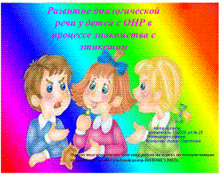 1. Титульный лист проекта.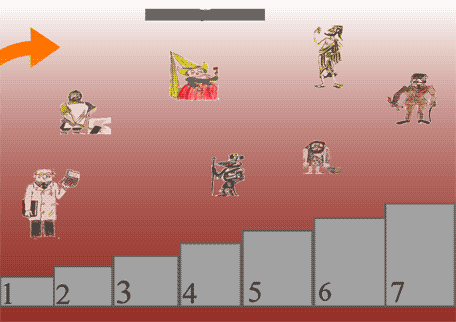 2. Игра «Лента времени»В разные времена жили разные люди. Они одевались и разговаривали по-разному. У них были разные правила поведения. Детям предлагается расставить героев по-порядку на лестнице времени и назвать их.В качестве подсказок используются звуковые эффекты, спрятанные на ступеньках лестницы.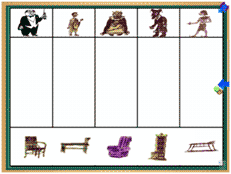 3. Подбери стул.Детям предлагается подобрать стул героям и объяснить свой выбор. Дети, которые затрудняются выполнить задание, могут использовать подсказку, вытянув стрелочку с рожицами.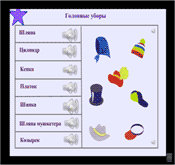 4. Назови и расставь головные уборы.Звуковые подсказки находятся рядом с названиями головных уборов. Если ребёнок справился, включаются аплодисменты, если нет, то свист.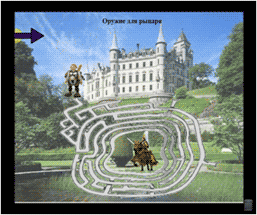 5. Лабиринт «Оружие для рыцаря»Помогите оруженосцу добраться до рыцаря. Существуют ли рыцари в наше время? Кто они?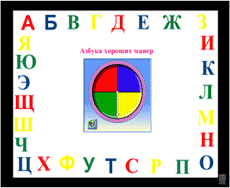 6. Азбука хороших манер.Ребёнок крутит волчок. Какой цвет выпал? Вытаскивает букву и читает то, что написано на карточке. Если ребёнок не умеет читать, это делает взрослый.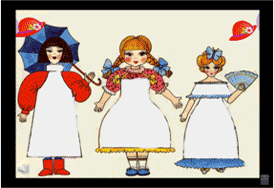 7. Помоги куклам.Раскрась с помощью фломастера или заштрихуй карандашом платья куклам под музыку.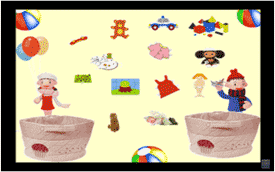 8. Магазин игрушек.Ребята, а вы ходили в магазин игрушек? Какие игрушки вы там видели? Какую игрушку купили? Детям предлагается купить игрушку себе. Ребята, а что бы вы выбрали в подарок другу? Подруге?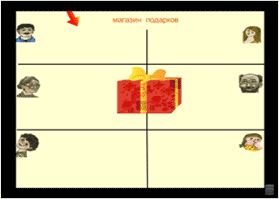 9. Магазин подарков.Кому, какой подарок вы могли бы подарить? А что бы вы оставили себе и почему?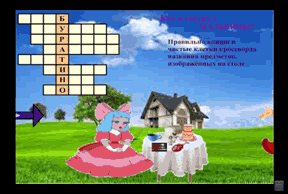 10. Кто в гостях у Мальвины?Правильно впиши в чистые клетки кроссворда названия предметов, изображённых на столе у Мальвины. Буратино спрятался за экраном.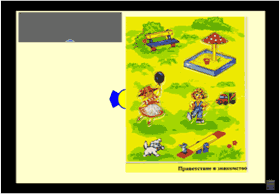 11. Приветствие и знакомство.Скажи, кто первым здоровается? Конечно мальчик. А как ещё можно здороваться?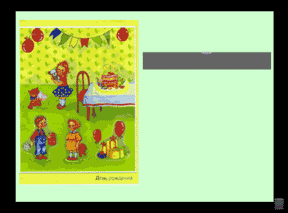 12. День рождения.Скажи, что неправильно на картинке?Мальчик должен держать цветы перед собой и их должно быть чётное количество.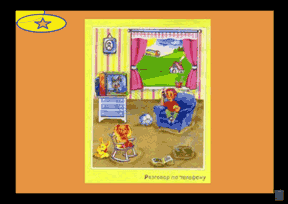 13. Разговор по телефону.Посмотри и найди, что неправильно делает мальчик? Он ест во время разговора, громко играет музыка, работает телевизор. Теперь ты понял, почему мишка закрыл ушки лапами?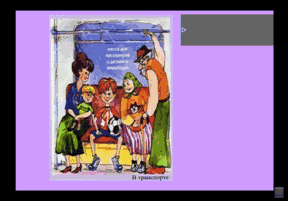 14. В транспорте.Посмотри и скажи, что ты видишь на картинке? Кто первым входит в автобус? Кто должен сидеть в транспорте?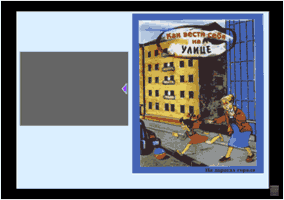 15. На дороге.Что неправильно на картинке? Чем это может закончиться? Где можно играть в мяч?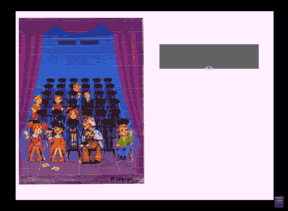 16. В театре.Посмотрите и скажите, что нельзя делать в театре? Почему?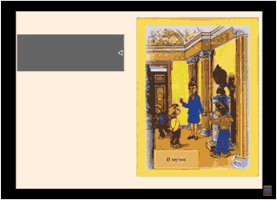 17. В музее.Как нужно вести себя в музее? Покажите на картинке, кто неправильно себя ведёт?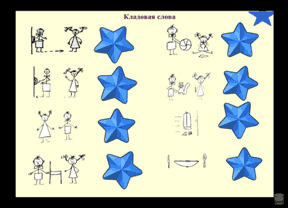 18. Кладовая слова.Догадайтесь, какие слова зашифрованы? Дети, нажимая на звездочки, читают эти слова. А какие слова вы бы зашифровали? Нарисуйте.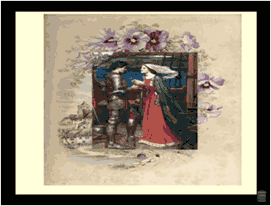 19.  Модники и модницы.Заключительная беседа о том, что в моде на все времена. Детям предлагается под музыку Баха «Менуэт» полюбоваться репродукциями картин из собрания «Русского музея».Рекомендуется щелкнуть дважды по изображению - сначала по верхней части изображения, затем – по нижней.